                                CURRICULUM VITAE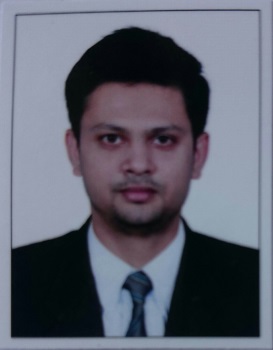 Personal Information:•         Name                                      Dr. ALBIN BABY•         Date of Birth                           02/02/1988•         Father’s name                          P D BABY•         Sex                                          Male•         Marital Status                         Married•         Linguistic Profile                    Hindi, English, Tamil, Malayalam•         Nationality                              Indian                   Religion                                  Christian•         Address                                  PAYYAPPILLY (H),                                                                      NAYATHODE     PO,                                                                       ANGAMALY, PIN: 683572•         Contact no.                             8086759918Mail ID : albin2rhyme@gmail.comEducation:Schooling done from Viswajyothi CMI Public School, Angamaly.Completed MBBS from Vinayaka Missions Medical College, Karaikal.Permanent registration from TCMC and Tamil Nadu State Council.Work Experience-1 year and 7 months work experience in department of cardiology at Samaritan Heart Institute, Pazhanganad as assistant to Dr. Koshy Eapen.4 months work experience in department of Cardiology at Lissie Hospital, Ernakulam as assistant to Dr. Rony Mathew.5 months work experience in department of cardiology at Unity Hospital,  Kunnamkulam as assistant to Dr. Akhil P C. 8 months work experience as consultant in Corniche Poly clinic, Nedumbasserry. Occasionally worked as CMO in LF Hospital, Angamaly.Capable of handling CCU emergencies unsupervised.Keeping up to date with the latest treatments, medicines and medical developments in cardiology.Assisted cardiologist in non-invasive procedures (Angioplasty).Skilled in screening echocardiography.Proficiency in interpreting ECGs is excellent.Key responsibilities handled:Responsible for emergency medical treatment.Dealing sympathetically with sensitive circumstances.Keeping up to date with the latest treatments, medicines and medical developments.Provided care to patients on hospital wards and outpatient clinics Worked in a pressurized environment and produce best result.Worked in home med units and camps.Personal and Job Related Skills:     Compassionate medical professional-A highly personable, competent, team spirited and able to handle stress with ease.                                               •         Superior diagnostic skills and treatment planning and execution proficiency.•         Strong interpersonal and relationship building skills..•         Effective troubleshooting and problem solving skills in high pressure (life/death) environments.•         Clinically sound incorporating good decision-making skills.Co-curricular activities:•         Attended yearly CME in all departments.•         Taken classes on various topics in medicine in college•         Under 18 state basketball player.•          Learned classical music for 6 years.Was an active member in church choir. Motivation:A team player who works in harmony with medical staff, administration, patient, and family members to ensure high quality medical attention consistent with organizational standard operating procedures.I would like to serve an Institution where I can execute my skills and impart the knowledge I have acquired over my career with different hospitals. 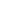 